Рекомендации для родителей Одежда ребенка на детском утреннике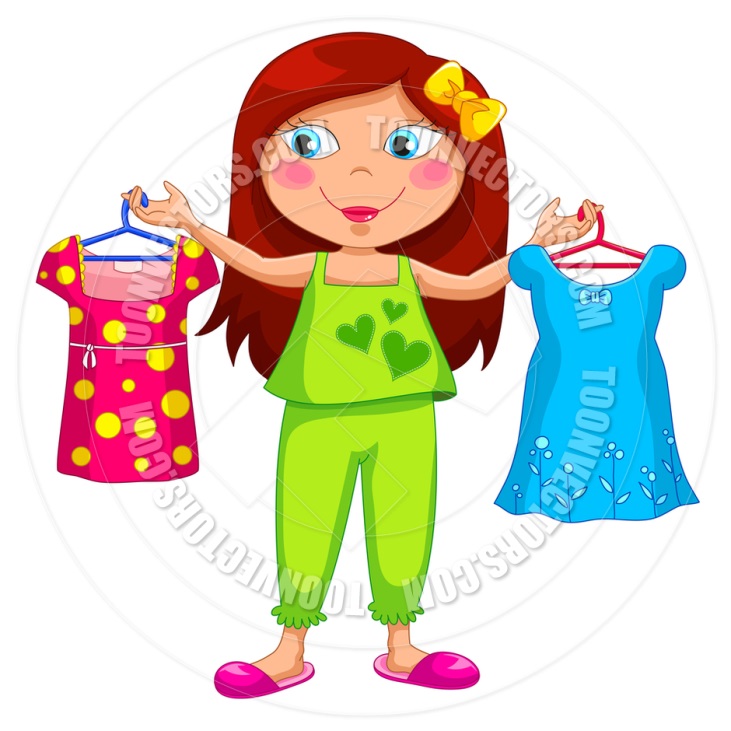 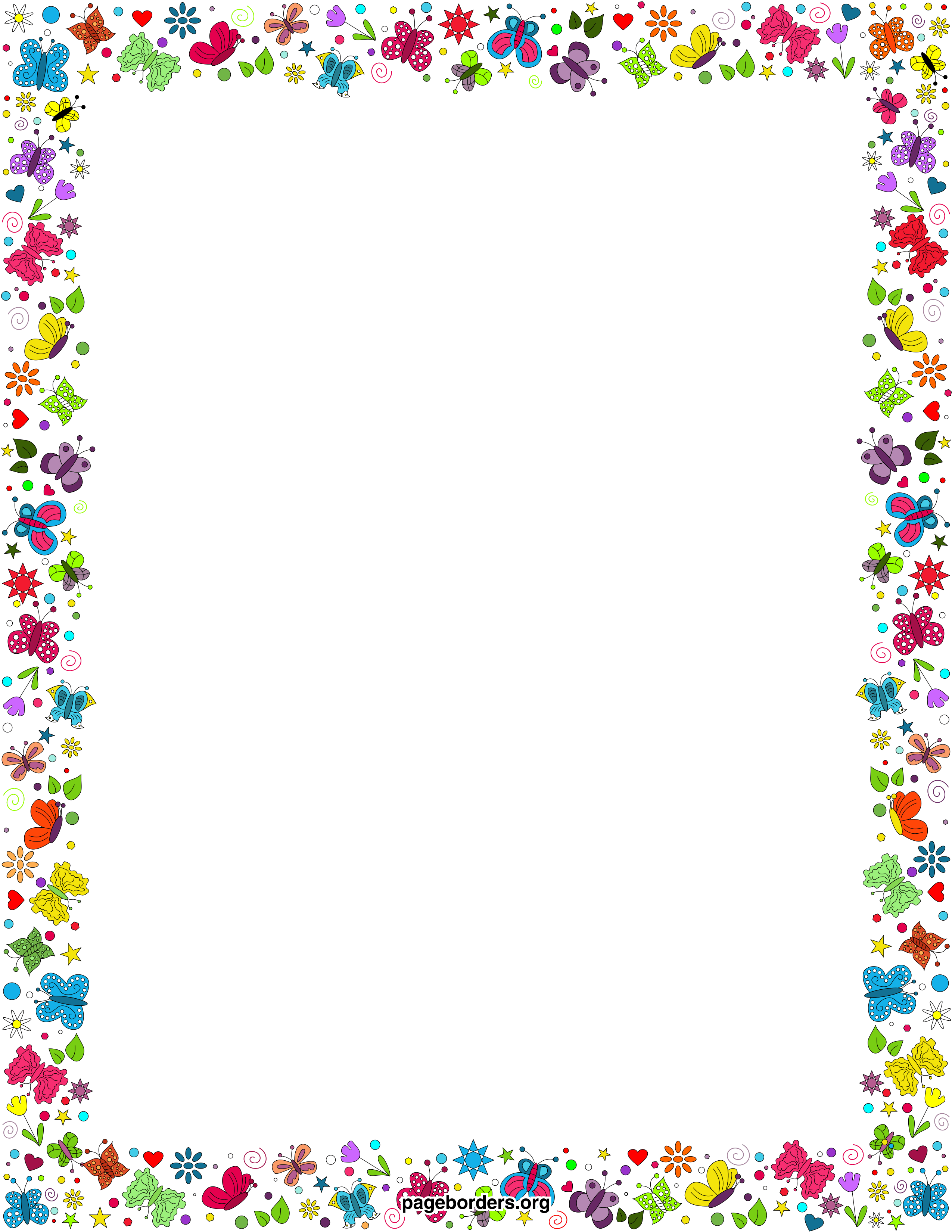 Помните, что вы одеваете ребенка не на показ в доме моды,а на детский праздник.Одежда должна быть удобной и прочной. Оторванный подолу платья запомниться ребенком  лучше, чем весь праздник.Выберите костюм с минимальным количеством завязок.Они почему-то всегда развязываются в самый неподходящиймомент и вызывают у родителей страстное желание их завязать,невзирая ни на что.Не надевайте на голову ребенка меховые шапочки, в которыхему будет очень жарко, а также шляпы с широкими полями– ребенок боится их потерять, а потому ведет себя скованно.Категорически запрещается закрывать лицо ребенкалюбыми масками. Лицо должно быть открыто, ребенокдолжен дышать свободно.Хорошо, если рукава у костюма будут короткими, тогдаребенку не будет жарко.Девочкам очень неудобно, если в платье вставлен обручили другой жесткий фиксирующий элемент (корсет, например).Старайтесь этого избегать.Помните, что девочки, как и все женщины, боятся измятьсвой наряд. А ведь, возможно, что на празднике им придетсязалезать в мешок Деда Мороза! Хорошо, если платье будетиз не очень мнущегося материала.Мальчикам – пиратам (разбойникам и пр.) очень мешаюттакие детали костюма как сабли, пистолеты. Договоритесьс ребенком еще при покупке костюма, что этот атрибут оноставит перед праздником  в группе.Обувь на празднике для всех детей – чешки. Эта обувьнаиболее безопасна при активном движении ребенка напразднике, а также наиболее удобна для танцев и игр.